Nomor 		:Un.03/KS.01.7/241/2014					21 Januari 2014Lampiran 	: 1 (satu) bendelPerihal 		: Permintaan Informasi Harga Barang						Kepada Yth. ............................................................................................di‘- T e m p a t – Dengan hormat,Sehubungan rencana realisasi pelaksanaan pekerjaan Cleaning Service 2014 UIN Maulana Malik Ibrahim Malang, bersama ini kami bermaksud agar perusahaan saudara memberikan informasi tentang harga barang sesuai dengan Rencana Anggaran Biaya (RAB) yang kami lampirkan dalam surat ini untuk data dukung survay pembuatan HPS (Harga Perkiraan Sendiri) Lelang Cleaning Service 2014.Kami harap informasi harga barang dapat kami terima paling lambat pada :Hari /tanggal 		: Jum’at, 24 Januari 2014 Pukul			: 09.00 WIBTempat 		: Unit Layanan Pengadaan Lantai II Gedung Rektorat UIN Maliki Malang Jl. Gajayana 50 Malang (0341) 570886Adapun informasi harga tersebut bisa dikirim ke kantor ULP, di fax di no (0341) 570886 dan/atau via e-mail ke : ulp@uin-malang.ac.id atau ulp_uinmalang@kemenag.go.id.Demikian atas perhatian dan kerjasamanya yang baik, kami sampaikan terima kasih.Pejabat Pembuat Komitmen,Dr. H. Sugeng Listyo Prabowo, M.PdNIP 19690526 200003 1 003Pekerjaan 		 : Cleaning Service 2014Lokasi				: UIN Maulana Malik Ibrahim MalangTahun Anggaran 	: 2014TOTAL REKAPITULASI BIAYA (10 BULAN)NB : * Harga sudah termasuk Pajak* Mohon dicantumkan spesifikasi lengkap dan merek barangPERALATAN  DAN OBAT – OBATAN PENDUKUNG PEKERJAAN (UNTUK 10 BULAN)PLOTTING TENAGA KERJA DI UIN MAULANA MALIK IBRAHIM MALANG JL. GAJAYANA NO. 50 MALANG* Gaji sesuai UMK Kota Malang 2014 + Tunjangan, THR, Iuran BPJS Kesehatan & Ketenagakerjaan, dan Lembur maksimal 5% setiap bulanPLOTTING TENAGA KERJA DI PASCASARJANA UIN MAULANA MALIK IBRAHIM MALANG JL. IR. SUKARNO NO. 1 BATU* Gaji sesuai UMK Kota Batu 2014 + Tunjangan, THR, Iuran BPJS Kesehatan & Ketenagakerjaan, dan Lembur maksimal 5% setiap bulanPejabat Pembuat Komitmen,Dr. H. Sugeng Listyo Prabowo, M.PdNIP 19690526 200003 1 003KEMENTERIAN AGAMA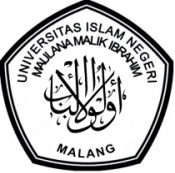 UNIVERSITAS ISLAM NEGERI MAULANA MALIK IBRAHIM MALANGJl. Gajayana No. 50 Malang 65144,  Telp. (0341) 551354, Fax. (0341) 572533 Website : www.uin-malang.ac.id E-mail : info@uin-malang.ac.idLampiran  Surat Permintaan Informasi Harga BarangSurat Permintaan Informasi Harga BarangNomor:Un.03/KS.01.7/241/2014Tanggal :21 Januari 2014NOSUMMARY DESCRIPTIONTOTAL (Rp.)1Total Salary & Wages cost 30 orang 2Total Cleaning Equipment cost3Total Cleaning Chemical cost4Total Landscaping cost PPN (10%)GRAND TOTALTerbilangTerbilangNOCLEANING EQUIPMENTBUDGET VALUEBUDGET VALUEBUDGET VALUEBUDGET VALUENOCLEANING EQUIPMENTBUDGET VALUEBUDGET VALUEBUDGET VALUEBUDGET VALUENOCLEANING EQUIPMENTDETAIL VOLUMEDETAIL VOLUMEPRICE/UNIT (Rp.)TOTAL (Rp.)NOCLEANING EQUIPMENTDETAIL VOLUMEDETAIL VOLUMEPRICE/UNIT (Rp.)TOTAL (Rp.)NOCLEANING EQUIPMENTDETAIL VOLUMEDETAIL VOLUMEPRICE/UNIT (Rp.)TOTAL (Rp.)NOCLEANING EQUIPMENTDETAIL VOLUMEDETAIL VOLUMEPRICE/UNIT (Rp.)TOTAL (Rp.)Low Speed Floor Polisher2  UnitVacum Cleaner wet&dry 60 ltr2  UnitDust pan tertutup24pcDust pan terbuka16pcEmber24pcFloor squeeze32pcGayung24pcHand sprayer 500ml40pcKape32pcKemucing32pcKop WC32pcLap kanebo32pcLap kotak64pcLobby lengkap32setMasker180pcMop lengkap48setSapu ijuk40pcSepatu boot24pcTelescopik 9 meter2  pcSikat tangan20pcSikat tangkai32pcTangga aluminium 2 meter2  pcWet floor sign32pcWindow squeezer20pcWindow washer20pcIsi Karter12pcLap majun8kgPad merah 17"16pcPad putih 17"8pcSarung tangan karet96pcSpidernet8pcKabel roll @ 50 meter4pcTrolly car10pcTrolly sampah 120 ltr8pcTempat Sampah Toilet242pcTempat Sampah Corridor32pcTOTAL COSTSNOCLEANING CHEMICALBUDGET VALUEBUDGET VALUEBUDGET VALUEBUDGET VALUENOCLEANING CHEMICALDETAILVOLUMEDETAILVOLUMEPRICE/UNIT (Rp.)TOTAL (Rp.)NOCLEANING CHEMICALDETAILVOLUMEDETAILVOLUMEPRICE/UNIT (Rp.)TOTAL (Rp.)NOCLEANING CHEMICALDETAILVOLUMEDETAILVOLUMEPRICE/UNIT (Rp.)TOTAL (Rp.)Dust trapper200literGlass cleaner400literPorselin cleaner400literFloor cleaner500literVeem powder160kgTrusol pine400literGlow metal polish80literBreac up300literPolybag 80 x 100 (hitam)1800lbrKamper bola200pcKantong plastik340lusinTOTAL COSTSNOLANDSCAPINGBUDGET VALUEBUDGET VALUEBUDGET VALUEBUDGET VALUEBUDGET VALUEBUDGET VALUENOLANDSCAPINGDETAIL VOLUMEDETAIL VOLUMEPRICE/UNIT (Rp.)PRICE/UNIT (Rp.)TOTALTOTALMesin Potong Rumput Gendong2unitunitSelang Air 50 m2PcsPcsSarung Tangan Kain8PcsPcsSabit4PcsPcsCangkul4PcsPcsBatu Asah4PcsPcsCetok4PcsPcsLinggis2PcsPcsGunting Taman Besar4PcsPcsGunting Taman Kecil4PcsPcsSpringkel4PcsPcsJas Hujan8PcsPcsOlie Mesin (Untuk Mesin Potong Rumput)16literliterBensin (Untuk Mesin Potong Rumput )360literliterPupuk urea40KgKgPupuk KCL40KgKgPupuk Organik100KgKgFuradan20KgKgMatador8KalengKalengSprayer Swan2PcsPcsTOTAL COSTNoJabatan/PosisiJumlah OrangJumlah BulanHarga Satuan (Rp.)Jumlah Harga (Rp.)1Project Leader1102Petugas Cleaning Gedung A2103Petugas Cleaning Gedung B5104Halaman sekitar Gedung A, B, dan C2105Petugas Cleaning Gedung C2106Petugas Cleaning Rektorat Lantai 12108Masjid Tarbiyah dan Kamar Mandi Wisma Ta'mir1109Masjid Ulul Albab dan halaman sekitarnya110TOTALTOTAL16NoJabatan/PosisiJumlah OrangJumlah BulanHarga Satuan (Rp.)Jumlah Harga (Rp.)1Project Leader1102Petugas Cleaning Gedung Administrasi3103Petugas Cleaning Gedung Kuliah4104Petugas Cleaning Masjid1105Petugas Cleaning Halaman & Tempat Parkir1106Petugas Perawatan Taman1107Petugas Cleaning Guest House310TOTALTOTAL14